Geometry Lesson 2-1: Students will recognize and use the Side-Side-Side Postulate for Triangle Congruence; students will also begin to recognize possible sides for a triangle and use centimeters.	_______________________________________GEOMETRY NOTES 2-1: Triangles and Congruence[1st]  Can you draw a triangle withsides that are 1 inch, 2 inches and4 inches long?[2nd]  How many triangles arepossible that have side lengthsof 1   inches, 2  inches and3 inches?  Try to draw as manyas you can.[3rd]  How many triangles are			_____________		______________________possible with the given segments?		  _________________________________________Use your compass and try to drawas many as you can.					           A	________________________________________ B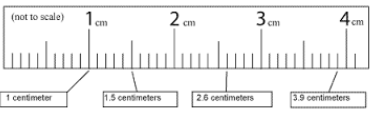 [4th] To the right is an expanded diagramof a centimeter ruler.How long is  according to the diagram?[5th] Suppose you use your compass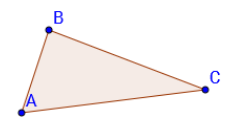 and straightedge to copy /\ ABC.Explain your method and how itrelates to the number of possibletriangles with three given sides.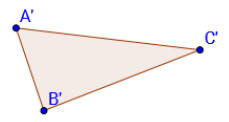 [6th] Compare /\ ABC with /\ A’B’C’.What do you notice?[7th] What is the Side-Side-Side	Postulate and what does it meanfor triangles?[8th] How can you tell whetherthree segments can form a triangle?					           C	_______________________D[9th] To the right is an expanded diagramof a centimeter ruler.How long is  according to the diagram?Each centimeter is broken into how manyparts?(The following is NOT part of the notes: this is a Unit Challenge that will be covered at the end of the unit. Students are welcome to complete this and submit their solutions ahead of schedule for extra credit.)*UNIT CHALLENGE #1:  Allentown, Benwood, Colfax and Deon are four cities all on a straight highway. The distance from Allentown to Benwood is 5 miles; the distance from Benwood to Colfax is 8 miles; the distance from Colfax to Deon is 6 miles. What is the possible distance from Allentown to Deon? JUSTIFY your response step by step.*UNIT CHALLENGE #2: A major league baseball diamond is a square that is 90 feet on each side. One day a catcher and a third baseman had an argument. The catcher argued that whenever he must throw out a runner stealing from first to second, his throw is farther than that of the third baseman when he throws from third base to first base. The third baseman argued that his throw is as far as that of the catcher. Decide who is correct and justify your response step by step.